Coonley Elementary SchoolParent/Guardian’s Permission Form for Student TravelTo:	Mr. Zurawski 	Principal, Coonley Elementary School Re:  Student Trip around the block for 4046 N Leavitt St 	Date:  October 3rd 2016   	Time: 1:30 pm     	Return to school at approximately: 2:30 pm     	Cost: $0I give my permission for ________________________________ to participate in this student trip, and authorize the chaperones on this trip to act for me in the event of an emergency, accident, or illness involving my child/ ward.  Chaperones will be provided in accordance with the Board’s Student Travel Policy.  Please be at the school by 1:20pm. Parent / Guardian: ________________________________________			(Type or print name)Day Phone: 	(______)_____________________________________Night Phone:	(______)____________________________________Signature:	____________________________________________Does your child/ward have any medical needs that school personnel should know about during this student travel trip?  If so, explain: ________________________________________________________________________________________________________________________________________________________________________________________________________________________________________________________________________________________________Notes: 	   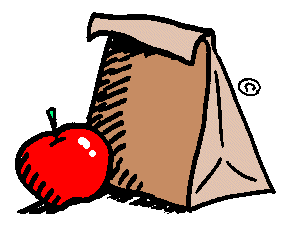 We are mapping the neighborhood. 